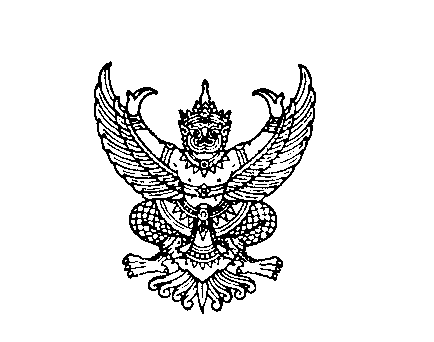 ที่ มท ๐๘10.6/ว 			     		         กรมส่งเสริมการปกครองท้องถิ่น	ถนนนครราชสีมา เขตดุสิต กทม. ๑๐๓๐๐						      กันยายน  ๒๕62เรื่อง 	การจัดเวทีสุดยอดผู้นำชุมชนท้องถิ่น “วาระ : สร้างสุขภาวะ 13 กลุ่มประชากร”เรียน 	ผู้ว่าราชการจังหวัด ทุกจังหวัดสิ่งที่ส่งมาด้วย 	สำเนาหนังสือสำนักงานกองทุนสนับสนุนการสร้างเสริมสุขภาพ 			       	ที่ สสส.สน.๓ /2985/๒๕๖2 ลงวันที่ 9 กันยายน ๒๕๖2	จำนวน ๑ ชุด	ด้วยกรมส่งเสริมการปกครองท้องถิ่นได้รับแจ้งจากสำนักงานกองทุนสนับสนุนการสร้างเสริมสุขภาพ (สสส.) โดยสำนักสนับสนุนสุขภาวะชุมชน (สำนัก ๓) ว่าได้ร่วมกับศูนย์วิจัยและพัฒนาระบบสุขภาพชุมชน (ศวช.) คณะพยาบาลศาสตร์ มหาวิทยาลัยขอนแก่น และศูนย์สนับสนุนวิชาการเพื่อการจัดการเครือข่ายภาค (ศวภ.) กำหนดให้มีการจัดเวทีสุดยอดผู้นำชุมชนท้องถิ่น “วาระ : สร้างสุขภาวะ 13 กลุ่มประชากร” (Community Key Actors Summit: Enhancing Population Health) ระหว่างวันที่ 3 – 5 ตุลาคม 2562 ณ ห้อง Royal Jubilee ศูนย์แสดงสินค้าและการประชุมอิมแพ็ค เมืองทองธานี โดยมีเป้าหมายเพื่อขยายแนวคิด แนวทางการดำเนินงาน และวิธีการเชิงเทคนิคในการสร้างเสริมสุขภาวะ 13 กลุ่มประชากรผ่านประสบการณ์ของสุดยอดผู้นำชุมชนท้องถิ่น การน้อมนำศาสตร์ของพระราชามาเป็นแนวทางและเทคนิควิธีการในการกำหนดกลวิธีการสร้างเสริมสุขภาพ  	กรมส่งเสริมการปกครองท้องถิ่นพิจารณาแล้ว เพื่อให้การจัดเวทีสุดยอดผู้นำชุมชนท้องถิ่น
เป็นไปด้วยความเรียบร้อยและบรรลุวัตถุประสงค์ จึงขอให้จังหวัดแจ้งองค์กรปกครองส่วนท้องถิ่นที่มีบทบาทในการขับเคลื่อนตำบลสุขภาวะ ตามบัญชีรายชื่อองค์กรปกครองส่วนท้องถิ่นจำนวนแห่งละ ๒ คน เข้าร่วมงานตามวัน เวลา และสถานที่ดังกล่าว สำหรับค่าใช้จ่ายในการเดินทางและที่พักให้เบิกจากต้นสังกัด โดยสำนักงานกองทุนสนับสนุนการสร้างเสริมสุขภาพจะรับผิดชอบค่าอาหารและเอกสารตลอดการเข้าร่วมประชุมครั้งนี้ ทั้งนี้ หากมีข้อสงสัยสามารถติดต่อประสานงานกับ นางสาวนิสา รัตนดิลก ณ ภูเก็ต หมายเลขโทรศัพท์ 0 2343 1500 หรือทางไปรษณีย์อิเล็กทรอนิกส์ Email:nisa@thaihealth.ro.th รายละเอียดปรากฏตามสิ่งที่ส่งมาด้วย		จึงเรียนมาเพื่อโปรดพิจารณาดำเนินการต่อไปขอแสดงความนับถือ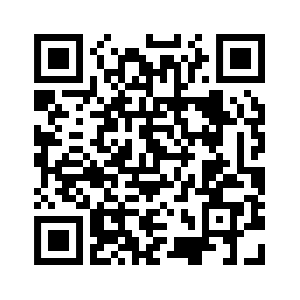   อธิบดีกรมส่งเสริมการปกครองท้องถิ่นกองพัฒนาและส่งเสริมการบริหารงานท้องถิ่นส่วนส่งเสริมการพัฒนาเศรษฐกิจ สังคม และคุณภาพชีวิตโทร. ๐ ๒๒๔๑ ๙๐๐๐ ต่อ ๔๑3๒ โทรสาร ๔๑03ผู้ประสานงาน นางสาวเบญจวรรณ ไวยวุฒินันท์ โทร.0 2241 9000 ต่อ 4133องค์กรปกครองส่วนท้องถิ่นจัดบริการสาธารณะตามมาตรฐานไม่น้อยกว่าร้อยละ 70 ได้อย่างทั่วถึง                  เพื่อให้ประชาชนมีคุณภาพชีวิตที่ดี ภายในปี 2565